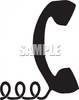 	For each spring:		a)  Identify the length of the spring with no weight applied.		b)  Describe the rate of change of the length of the spring as weight is increased.		      Indicate units.		c)  Write a rule using NOW and NEXT to show how the spring length changes		      with each additon of one ounce of weight.		d)  Write the function rule (that gives the length l in inches when a weight of w                             is applied) that would match the table of data and the NOW/NEXT		      rule you wrote for part c.		e)  Describe whether the experiment was designed to measure spring stretch		     or spring compression.  Explain how you can tell by looking at the table, and 		    rule.		f)  Graph each spring below that shows l as a function of w.  		    Spring 1 in Red		    Spring 2 in Blue		    Spring 3 in Green		    Spring 4 in Black 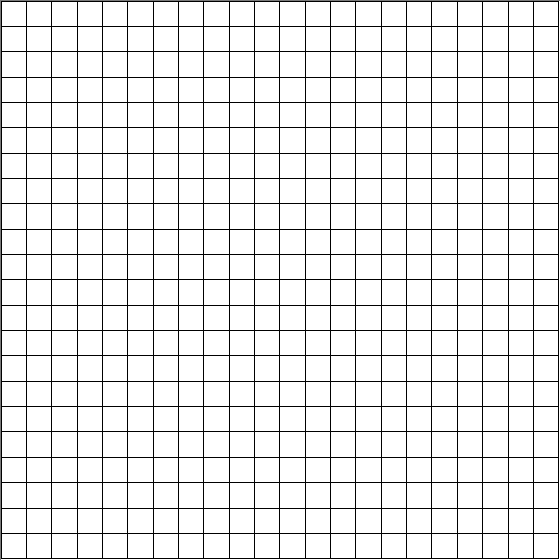 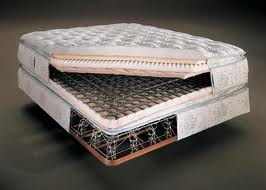 Weight(ounces)Length(inches)01241481612181620Weight(ounces)Length(inches)01241088126164Weight(ounces)Length(inches)052749611813Weight(ounces)Length(inches)0183156129966